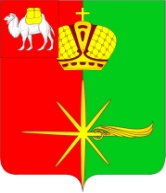 Челябинская областьСОВЕТ ДЕПУТАТОВКАРТАЛИНСКОГО ГОРОДСКОГО ПОСЕЛЕНИЯРЕШЕНИЕ от «30» января 2019 г. №10О внесении изменений в Решение Совета депутатов Карталинского городского поселения от 02.02.2018 г. №11В соответствии с Жилищным кодексом  Российской Федерации,  Федеральным законом от 06.10.2003 г. №131-Ф3 «Об общих принципах организации местного самоуправления в Российской Федерации», Уставом Карталинского городского поселения,Совет депутатов Карталинского городского поселения третьего созыва РЕШАЕТ:1. Внести в решение Совета депутатов Карталинского городского поселения от 02.02.2018 года № 11 «Об установлении тарифа на обслуживание внутридомового газового оборудования» следующие изменения:Пункт 1 решения изложить в следующей редакции: «Установить на 2019 год плату за техническое обслуживание внутридомового газового оборудования для нанимателей жилых помещений муниципального жилищного фонда, а также собственников жилых помещений, которые не приняли решение о выборе способа управления многоквартирным домом, за техническое обслуживание внутридомового газового оборудования в многоквартирных домах на территории Карталинского городского поселения в размере 0,61 рублей за 1 кв.м».          2. Направить настоящее Решение главе Карталинского городского поселения для подписания и опубликования в средствах массовой информации.	3. Настоящее Решение разместить на официальном сайте администрации Карталинского городского поселения в сети «Интернет».4. Настоящее решение вступает в силу со дня его официального опубликования и распространяет свое действие на правоотношения, возникшие с 01.01.2019 года.Заместитель председателя Совета депутатовКарталинского городского поселения	                                     Е.В.ПротасоваГлава Карталинского городского  поселения                                                                     О.В. Германов